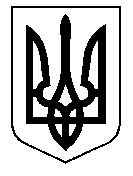 У К Р А Ї Н А Кам’янсько-Дніпровська міська радаКам’янсько-Дніпровського району Запорізької областіДвадцять дев’ята сесія восьмого скликанняР І Ш Е Н Н Я30 серпня 2019 року         м.Кам’янка-Дніпровська                   № 44Про надання дозволу гр-ці Напалковій Ніні Дмитрівніна розробку  проекту землеустрою щодо відведення земельної ділянки  по вул. Міклея, 10 м. Кам’янка-Дніпровська       Керуючись ст.26 Закону України «Про місцеве самоврядування в Україні», ст.ст.12, 118, 121 Земельного кодексу України, ст.50 Закону України «Про землеустрій», розглянувши заяву від 19.08.2019 року вх.№ 645/02-01-21, гр-ки Напалкової Ніни Дмитрівни про надання дозволу на розробку проекту землеустрою щодо відведення земельної ділянки по       вул. Міклея, 10 м. Кам’янка-Дніпровська (РНОКПП 1373102121, мешкає           м. Кам’янка-Дніпровська, вул. Міклея, 10), враховуючи рекомендації постійної комісії з питань регулювання земельних відносин та охорони навколишнього середовища, подані документи,  міська радав и р і ш и л а :Надати дозвіл гр-ці Напалковій Ніні Дмитрівні на розробку проекту землеустрою щодо відведення земельної ділянки площею 0,0340 га для індивідуального садівництва із земель сільськогосподарського призначення Кам’янсько - Дніпровської міської ради по вул. Міклея, 10 м. Кам’янка-Дніпровська Кам’янсько-Дніпровського району Запорізької області для передачі у приватну власність.       2.  Строк дії даного рішення до 30.08.2020 року.      3.  Контроль за виконанням даного рішення покласти на постійну комісію з питань регулювання земельних відносин та охорони навколишнього середовища.Міський голова                                                                              В.В.Антоненко